衢州职业技术学院休闲体育专业2021年提前招生综合素质测试方案根据《衢州职业技术学院2021年提前招生章程》制订本细则。一、组织机构1.成立专业综合素质测试工作组。由专业所在的二级学院和相关职能部门的人员组成，二级学院院长任组长，为提前招生专业的第一责任人。工作小组负责制定专业综合素质测试方案等具体组织工作。2.成立专业综合素质测试考评专家组。设组长1名，成员2名，经学院提前招生工作领导小组批准后成立。考评组应遵循公开、公平、公正的原则，按照制定的工作程序负责综合素质测试考评工作。二、测试目标主要考察考生基本身体运动素质，从力量素质、速度素质、灵敏素质等方面进行考察，了解考生基本运动能力。三、测试形式与时间综合素质测试形式：身体素质测试测试时间：4月10日 8:30开始（考生须在4月10日上午7:50之前到达考生抽签室报到、抽签，8:30测试正式开始。）四、测试地点与组织测试地点在衢州职业技术学院校内，测试考场由学校统一安排（具体考场安排见考前公告）。测试设置测试区、备考区和候考区。未进行测试的考生在候考区等候，测试完毕的考生不得再次进入候考区。测试区和备考区设专人值守，除专家组成员、纪检监察人员和工作人员外，严禁其他无关人员出入。五、测试项目4米折返跑（往返5次）、立定跳远测试方式与评分标准1.测试方法：（1）4米折返跑（往返5次），每位考生两次机会，取最好成绩，一人一组进行测试。测试者应站立起点线后，听考官发令（预备、鸣哨）后，进入场地依次用手推倒A、B标志物为一次折返(图1)，连续完成5次折返测试结束。测试中出现抢跑、标志物未推倒均视为犯规，测试成绩无效，两次测试成绩均无效，成绩记为0分。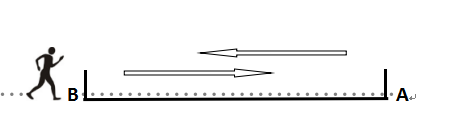 图1（2）立定跳远，每位考生两次机会，取最好成绩。测试者应站立在起跳线后，两脚原地同时起跳，不得踩线、助跑、垫步或连跳。若踩线、助跑、垫步或连跳均视为犯规，所跳成绩无效。两次测试成绩均无效，成绩记为0分。（3）4米折返跑和立定跳远测试30分起评，低于30分按0分计算。（4）身体素质测试满分为150分，其中4米折返跑和立定跳远各75分。单项测试以百分制计分，最终折合为75分制。两项成绩之和为测试者最终成绩。2.评分标准：注：4米往返跑计时精确到0.1秒，立定跳远精确到cm，实际成绩按四舍五入计入。七、测试监督考试的全过程由学院纪检部门实施监督，并主动接受省教育考试院和社会各界的监督。监督人员不得干扰考评组正常的考评工作，不对考评结果发表意见和建议。成绩分值项目4米折返跑（往返5次）4米折返跑（往返5次）立定跳远（cm）立定跳远（cm）成绩分值项目男女男女10010〞712〞22782119910〞812〞32772109810〞912〞42762099711〞012〞52752089611〞112〞62742079511〞212〞72732069411〞312〞82722059311〞412〞92712049211〞513〞02702039111〞613〞12692029011〞713〞22682018911〞813〞32672008811〞913〞42661998712〞013〞52651988612〞113〞62641978512〞213〞72631968412〞313〞82621958312〞413〞92611948212〞514〞02601938112〞614〞12591928012〞714〞22581917912〞814〞32571907812〞914〞42561897713〞014〞52551887613〞114〞62541877513〞214〞72531867413〞314〞82521857313〞414〞92511847213〞515〞02501837113〞615〞12491827013〞715〞22481816913〞815〞32471806813〞915〞42461796714〞015〞52451786614〞115〞62441776514〞215〞72431766414〞315〞82421756314〞415〞92411746214〞516〞02401736114〞616〞12391726014〞716〞22381715914〞816〞32371705814〞916〞42361695715〞016〞52351685615〞116〞62341675515〞216〞72331665415〞316〞82321655315〞416〞92311645215〞517〞02301635115〞617〞12291625015〞717〞22281614915〞817〞32271604815〞917〞42261594716〞017〞52251584616〞117〞62241574516〞217〞72231564416〞317〞82221554316〞417〞92211544216〞518〞02201534116〞618〞12191524016〞718〞22181513916〞818〞32171503816〞918〞42161493717〞018〞52151483617〞118〞62141473517〞218〞72131463417〞318〞82121453317〞418〞92111443217〞519〞02101433117〞619〞12091423017〞719〞2208141